  REPUBLIQUE ALGERIENNE DEMOCRATIQUE ET POPULAIRE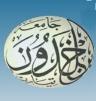               MINISTERE DE L’ENSEIGNEMENT SUPERIEUR ET DE LA RECHERCHE SCIENTIFIQUE    UNIVERSITE IBN KHALDOUN - TIARETMEMOIRE Présenté à :FACULTÉ MATHEMATIQUES ET INFORMATIQUE DÉPARTEMENT DE MATHEMATIQUESPour l’obtention du diplôme de :MASTERSpécialité : [Indiquer la spécialité]Par :[Mettre le nom et le prénom de l’étudiant]Sur le thèmeSoutenu publiquement le .. / .. / 2021 à Tiaret devant le jury composé de :2020-2021Mr XXXXXXXX   XxxxxxxxGrade Université Xxxxxx PrésidentMr XXXXXXXX  XxxxxxxxGradeUniversité XxxxxxEncadreur Mr XXXXXXXX  XxxxxxxxGradeUniversité XxxxxxExaminateur